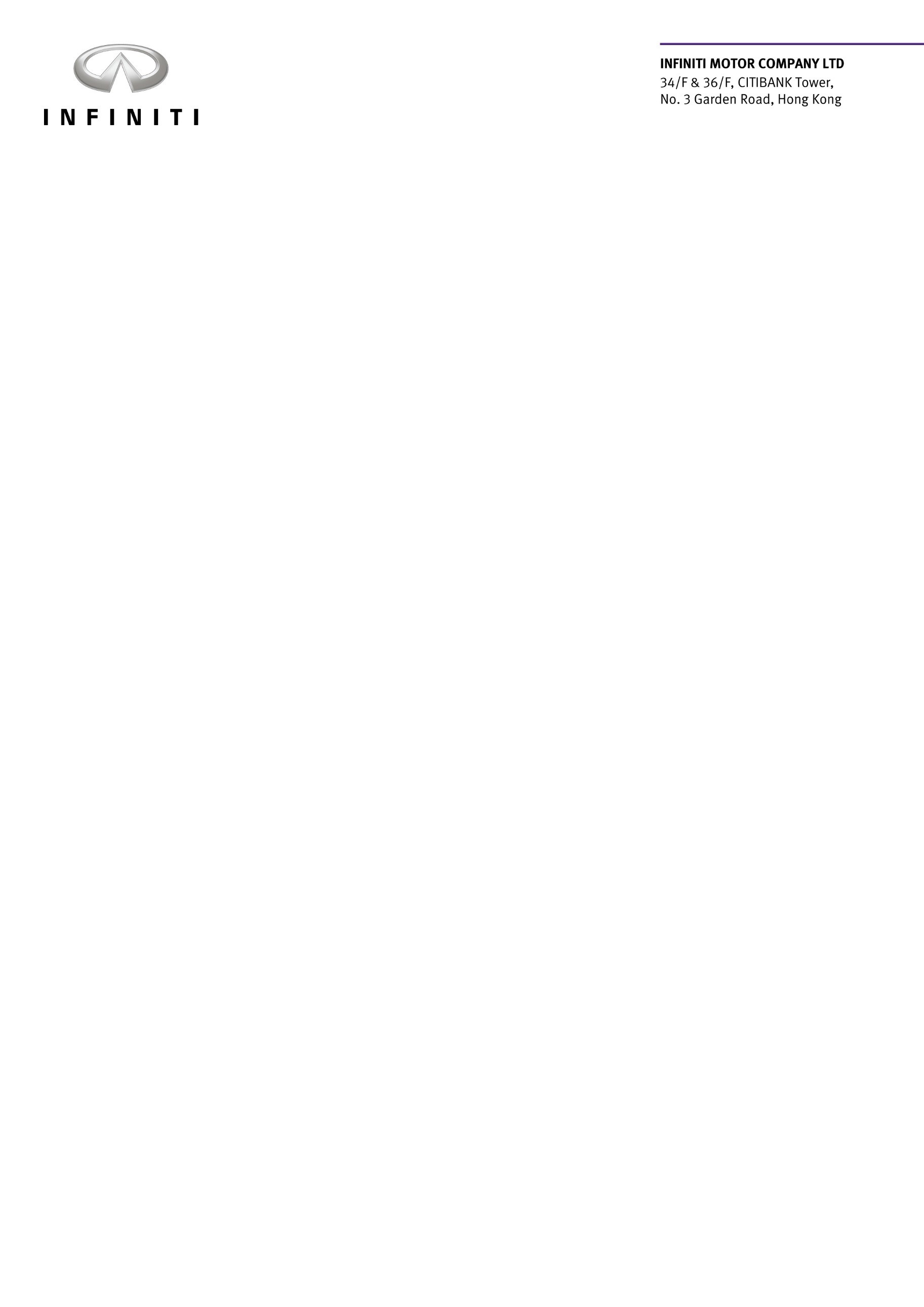 Media Information – Powertrain 	October 2, 2014Q80 Inspiration: Twin turbocharged V6 550hp hybrid powertrain paves the way for Infiniti’s future performance portfolioAll-new smart hybrid 550hp powertrain points to future of Infiniti premium sports models; high performance with fuel economy of 5.5L/100kmAdaptive Direct Response Hybrid system seamlessly adds an electrified boost to innovative 3.0-litre V6 engine with direct fuel injection and twin turbochargersSmart drivetrain switches from rear-wheel drive to all-wheel drive according to road conditions, or on demand Hong Kong – Infiniti’s Q80 Inspiration concept delivers exceptional performance from an all-new 550hp electrified powertrain, a high performance, fuel efficient hybrid solution that provides a glimpse of Infiniti’s future performance models. The 450hp 3.0-litre twin turbocharged V6 petrol engine is supported by an electric motor powered by a Li-Ion battery pack, capable of adding around 100hp hybrid power boost when required. In everyday driving and at low speeds, the Direct Response Hybrid system contributes to increased efficiency, with impressively low fuel consumption of 5.5L/100km, making it the most efficient hybrid system in its power class. “The compact V6 engine replaces capacity with a smarter intent, to deliver no compromise performance and efficiency,” said Francois Bancon, Infiniti Vice President, Product Strategy. “Modern consumers are interested in smart powertrains like this. We believe that with a full 550hp available, this car will appeal to drivers in search of excitement.“This engine uses the latest hybrid technology. Our performance hybrid is socially responsible, but when you need it, you have all the thrill and sensation you require. It’s the perfect blend of science and sustainability.”Driving the 22-inch rear wheels under normal conditions, the vehicle’s 750Nm of torque can also be split by up to 50 percent between the front and rear axles to maintain composure in moments of limited grip. Drivers can manually opt to stay in all-wheel drive too. Smart hybrid powertrainHighly intuitive, the electrified powertrain of the Q80 Inspiration adapts seamlessly to the inputs of the driver, finding the perfect configuration between traditional fossil fuel propulsion and added hybrid boost.  “There’s a reserve of electric power. If the car detects pressure on the gas pedal then it will add to the fun. There isn’t just one setting, it’s constantly adjusting for the most satisfying drive. It can also instantly back off the hybrid power boost if the vehicle detects too much speed is being carried into a corner,” added Bancon.In acceleration, the instantly accessible boost of electrified power eliminates virtually all lag in turbocharger response, increasing low speed driving pleasure. 
The intelligent hybrid system also maximizes the use of the electric motor in urban environments to help deliver low CO2 of around 129g/km. As well as charging the battery in the normal way, the motor recovers energy otherwise lost during deceleration and braking.Agility blends with stabilityUtilizing the experience of high performance V6 engine technology from within the wider Infiniti family, the all-new 3.0-litre V6 incorporates twin turbochargers and direct fuel injection for the ultimate combination of power and efficiency, delivering an impressive spread of torque. The split of torque between the front and rear axles is similarly adaptive.Sleek and impressive in design, the Q80 Inspiration remains composed in all road conditions as it feeds up to half the available power to the front wheels upon detecting slippery conditions such as rain, ice or snow. In normal circumstances the Q80 Inspiration retains a rear-wheel drive format, befitting of a high-end luxury sports model.  The range-topping Q80 Inspiration employs a 9-speed automatic gearbox, further enhancing the agility of the engine’s power output, allowing for swift acceleration and maximum efficiency at higher speeds. The aluminium-based engine is part of a new engine family which will be introduced within the next two years. Infiniti plans to double its powertrain range over the next five years. ENDSAbout Infiniti:Infiniti Motor Company Ltd. is headquartered in Hong Kong with sales operations in approximately 50 countries. The Infiniti brand was launched in 1989. Its range of premium automobiles is currently built in manufacturing facilities in Japan and the United States. Production in China and Europe will start soon along with the expansion of the brand’s portfolio.As the Title Partner and Vehicle Performance Partner of Infiniti Red Bull Racing, Infiniti has a far-reaching technical collaboration with the Formula One team, and Sebastian Vettel, its four-time World Champion driver, serves as Infiniti’s Director of Performance. More information about Infiniti, its Total Ownership Experience® and its industry leading technologies can be found at www.infiniti.com. For the latest news on Infiniti in Formula One, visit www.infiniti-gp.com or follow on Twitter @InfinitiGlobal.Contacts:For Infiniti Global Communications, contact: Matthew DavisDirector, Infiniti Global Communications Infiniti Motor Company Ltd., Hong Kong Phone: +852 3948 0127Mobile: +852 9542 1711Email: matthew.davis@infiniti.com Jon WalshSenior Manager, Infiniti Global Communications Infiniti Motor Company Ltd., Hong Kong Phone: +852 3948 0129Mobile: +852 9447 9705Email: jon.walsh@infiniti.com